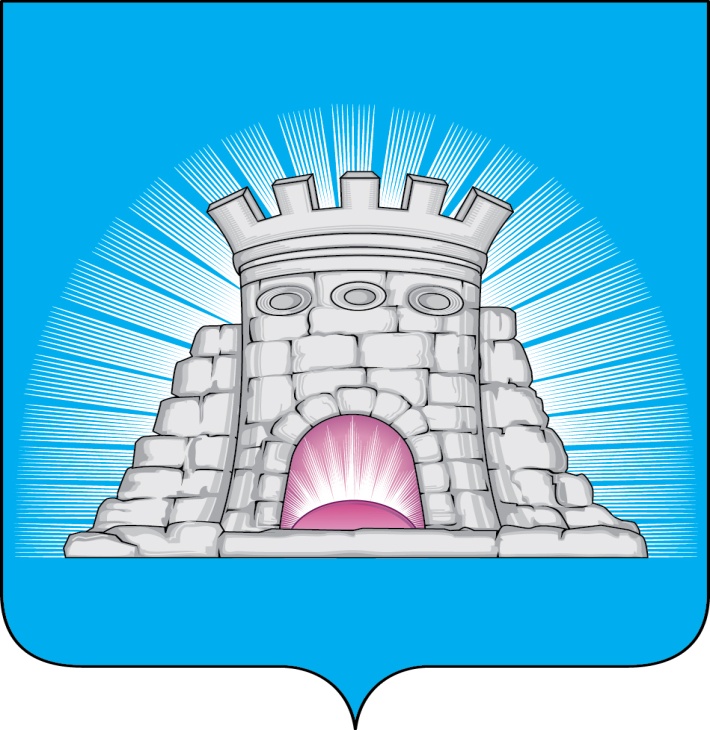 РАСПОРЯЖЕНИЕ01.12.2022  № 445г. ЗарайскОб утверждении графика приёма населения в Общественной приёмной органов исполнительной власти Московской области и органов местного самоуправления на декабрь 2022 года     В соответствии с решением губернатора Московской области                  Воробьёва А.Ю. об организации работы общественных приёмных органов исполнительной власти Московской области и органов местного самоуправления:       1. Утвердить график приёма населения аппаратом администрации и функциональными органами администрации городского округа Зарайск в Общественной приёмной органов исполнительной власти Московской области и органов местного самоуправления на декабрь 2022 года (прилагается).      2. Опубликовать данное распоряжение в периодическом печатном издании  «Зарайский вестник» – приложении к общественно-политической газете «За новую жизнь» и разместить на официальном сайте администрации городского округа Зарайск.Глава городского округа В.А. ПетрущенкоВерноНачальник службы делопроизводства 		  Л.Б. Ивлева01.12.2022Послано: в дело, заместителям главы администрации, СМУ и ОГ, юридический отдел, СВ со СМИ, редакцию газеты «За новую жизнь», прокуратуру.О.В. Соловьёва8 496 66 2-40-92													 005059									УТВЕРЖДЁН 									распоряжением главы 									городского округа Зарайск 									от 01.12.2022 № 445ГРАФИК ЛИЧНОГО ПРИЁМА в Общественной приёмной органов исполнительной властии органов местного самоуправления уполномоченныхпредставителей администрации городского округа Зарайскна декабрь 2022 года ОтветственныйВремя приемас 9.00 – 12.00Время приемас 9.00 – 12.00Время приемас 9.00 – 12.00Время приемас 9.00 – 12.00Время приемас 9.00 – 12.00Первый заместитель главы администрации Глухих Ирина Евгеньевна12Заместитель главы администрации  Шолохов Андрей Вячеславович16Заместитель главы администрации  Москалев Сергей Викторович20Заместитель главы администрации  Простоквашин Александр Александрович26Заместитель главы администрации  Гулькина Раиса Дмитриевна27